MUNICIPIUL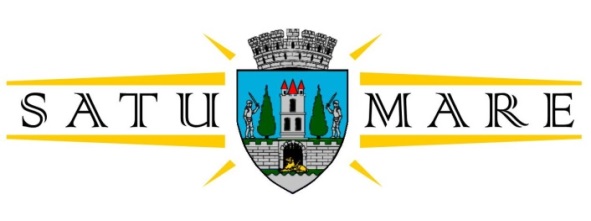 Biroul Consultanță Tehnică și Supervizare LucrăriPiaţa 25 Octombrie 1, Cam. XXI; 440026 Satu MareTelefon: (0261) 807515Nr. 35275 /16.07.2018RAPORT  DE  SPECIALITATE la proiectul de hotărâre privind aprobarea DALI  şi a indicatorilor tehnico-economici la obiectivul de investiţie: „Modernizare pasaje pietonale care fac legătura între Centrul Nou și digul de pe malul drept al râului Someș din municipiul Satu Mare”Investiţia care face obiectul acestei D.A.L.I are ca obiectiv general „Modernizarea pasajelor pietonale care fac legătura între Centrul Nou și digul de pe malul drept al râului Someș din municipiul Satu Mare”Obiectivul urmărit prin realizarea acestei investiţii este asigurarea continuitatii si modernizarea infrastructurii rutiere, eliminarea factorilor de poluare, risc asupra sigurante si sanatatii populatiei şi creşterea gradului de confort pe plan local, precum și asigurarea continuității viitoarelor piste de bicicliști din centrul nou și de pe digurile râului Someș respectiv cu cea de pe drumul careiului prin intermediul viitoarei pasarele pioetonale peste râul Someș.Funcționalitatea principală a acestor pasarele este preluarea și asigurarea accesului pietonal și velo din Centrul nou al municipiului Satu Mare  pe digul de pe malul drept al râului Someș respectiv traversarea râului Someș atât pietonal cât și velo pe viitoarea pasarele pietonală peste râul Someș.Necesitatea realizarii acestei investitii este datorata si faptului ca primaria municipiului Satu Mare doreste promovarea unor strategii cu emisii scazute de dioxid de carbon in municipiu, inclusiv promovarea mobilitatii urbane multimodale durabile, prin investitii bazate pe Planul de mobilitate urbana durabila al municipiului Satu Mare, care au impact semnificativ la cresterea calitatii vietii cetatenilor. În temeiul art. 41, art. 44 aliniat 1 din Legea nr. 273 din 29 iunie 2006, cu modificarile si completarile ulterioare, privind Finanţele publice locale, cu referire la cheltuielile de investiţii şi documentaţiile tehnico-economice,În conformitate cu prevederile art. 36, aliniat 4, lit.”d”  şi art. 45 aliniat 2 litera “a” din Legea 215/2001, cu modificarile si completarile ulterioare, privind Administraţia publică locală, referitoare la temeiul legal pentru adoptarea hotărârilor.Proiectul - faza D.A.L.I.-  cu nr.391/12.10.2017 a fost realizat de către S.C. SVA ASISTEH  S.R.L. Satu Mare.Conform devizului general întocmit de către proiectat valoarea totală a obiectivului de investiții este de 1.255.393,04 lei fără T.V.A.  din care valoarea C+M este de 967.059.31 lei fără T.V.A. Având în vedere complexitatea și specificul lucrărilor acestea nu se încadrează în categoriile de lucrări specificate în prevederile HG 366/2010 privind standardele de cost, valoarea acestor lucrări fiind calculată în conformitate cu devizele pe obiect și a listelor de cantități întocmite de către proiectant.Supunem spre aprobare proiectul de hotărâre privind aprobarea studiului de fezabilitate şi a indicatorilor tehnico-economici la obiectivul de investiţii „Modernizare pasaje pietonale care fac legătura între Centrul Nou și digul de pe malul drept al râului Someș din municipiul Satu Mare”Şef Birou,					Director executiv,   ing. Criste Florin Călin				   ec. Ursu LucicaAnexe:- referat nr. 16.315/26.03.2018 privind înaintarea spre analiză şi avizare comisiei tehnico economice a studiilor de fezabilitate şi a indicatorilor  tehnico - economici la obiectivele de investiţii: „Modernizare pasaje pietonale care fac legătura între Centrul Nou și digul de pe malul drept al râului Someș din municipiul Satu Mare”- proces - verbal al comisiei tehnico-economice 17050/829.03.2018.- proiect nr.391/12.10.2017 faza D.A.L.I.Întocmit Criste Florin Călin 2 ex.